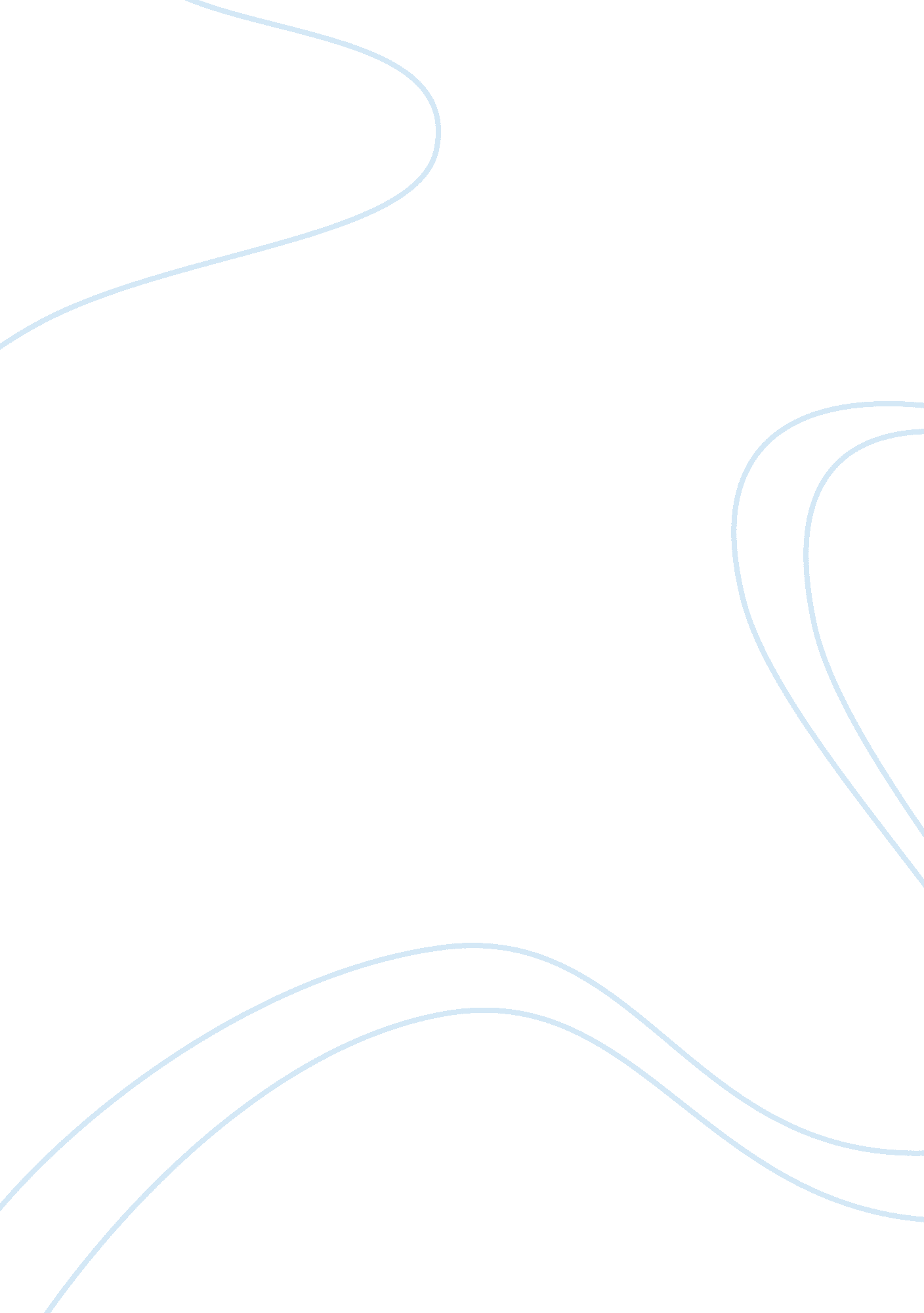 Vibrio cholerae as a predator: lessons from evolutionary principlesHealth & Medicine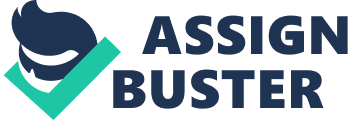 Vibrio cholerae – the causative agent of the diarrheal disease cholera – is an ancient companion of human civilization. Reports of cholera symptoms date back to ancient Greek civilization and Sanskrit writings ( Barua, 1992 ). Records of the disease describing seven cholera pandemics have been maintained since the 19th century ( Blake, 1994 ). Although the discovery is often attributed to Koch (1884) , the Italian anatomist Filippo Pacini first identified V. cholerae in 1854 as the causative agent of cholera ( Bentivoglio and Pacini, 1995 ). Advances in molecular biology during the late 20th century greatly improved our understanding of V. cholerae pathogenesis. The discovery of the ToxR regulon ( Miller and Mekalanos, 1984 ) and characterization of the principal virulence factors cholera toxin (CT) and toxin co-regulated pilus (TCP) shed light on molecular mechanisms that mediate pandemic cholera spread ( Herrington et al., 1988 ). TCP biosynthesis genes are encoded within a horizontally transferred mobile genetic element known as Virulence Pathogenicity Island I (VPI-I) that in addition to TCP and other accessory genes encodes several transcriptional activators and virulence factors required for pandemic spread of V. cholerae ( Karaolis et al., 1998 ). TCP functions as a receptor for the CTX-φ filamentous bacteriophage that transduces CT genes into the chromosomes of pandemic V. cholerae strains. The contribution of CTX-φ to bacterial pathogenesis brought to light a remarkable example of mutualism between a bacteriophage and a bacterial pathogen, because only V. cholerae strains encoding CT are capable of pandemic spread ( Waldor and Mekalanos, 1996 ). Cholera toxin and additional diarrheagenic factors instruct the epithelial lining of the gut to secrete electrolytes and water that constitute the diarrhea characteristic of cholera ( Sharp and Hynie, 1971 ). However, what nutrient source permits V. cholerae to reach bacterial counts reaching up to 10 9 CFUs/mL during acute cholera is unclear. Digested food is likely not a main source of nutrients for the bacteria, because cholera patients frequently empty their stomachs through vomiting ( Chatterjee, 1953 ) and disease symptoms are often more severe in patients suffering from malnutrition ( Dutta et al., 1991 ). A probable source of energy for V. cholerae , especially during the early phases of colonization, is the mucus layer that coats the entire length of the human gastrointestinal tract. In support of this hypothesis, V. cholerae secretes the metallo-protease TagA to specifically cleave mucin glycoproteins and select cell-surface glycans ( Szabady et al., 2011 ). The ToxR regulon induces expression of VPI-encoded tagA in vivo ( Bina et al., 2003 ; Withey and Dirita, 2005 ). Sialic acids of mucous membranes are another likely nutrient source for V. cholerae . The Virulence Pathogenicity Island 2 (VPI-2), a horizontally acquired DNA element, contains several genes for sialic acid transport and catabolism ( Chowdhury et al., 2012 ). Furthermore, HA-protease, a broad-spectrum protease with mucinase, neuraminidase, and additional enzymatic activities, is important for V. cholerae dissemination ( Häse and Finkelstein, 1991 ; Finkelstein et al., 1992 ). Taken together, these findings support the hypothesis that saccharides of mucin and the glycocalyx on the surface of epithelial cells provide carbon and nitrogen as an energy source for V. cholerae growth and multiplication during early stages of infection. Thus, mucin-supported growth may be important particularly in the small intestine – the host environment colonized by V. cholerae . However, whether host mucins are sufficient to sustain a rapidly multiplying biomass of V. cholerae that quickly replenishes between rice-water purges consisting in part of bacteria associated with mucus plugs ( Nelson et al., 2007 ) remains to be demonstrated. We propose that V. cholerae engages in predatory behavior to supplement a mucin diet with nutrients acquired from lysed bacteria. In the environment, V. cholerae extracts energy from chitin through what has been collectively coined as the chitin utilization program ( Meibom et al., 2004 ). Remarkably, chitin induces cell density-dependent natural competence in V. cholerae . Cholera bacteria switch from degrading exogenous nucleic acids for acquisition into their own pool of nucleotides at low cell density to taking up intact DNA at higher cell densities leading to transformation ( Blokesch and Schoolnik, 2008 ). Chitin therefore plays a critical role in the environmental life style of V. cholerae as a source of nutrients and as a signal for uptake of either nucleotides or whole DNA sequences. V. cholerae ’s ability to bind chitin is mediated by a secreted N -acetylglucosamine binding protein (GbpA) that also functions as the adhesin for attachment to mucin in the host intestines ( Kirn et al., 2005 ; Wong et al., 2012 ). Considering the overlapping roles of mucin and chitin in V. cholerae adherence, colonization and nutrient acquisition, this analogy appears to become an inescapable theme. Perhaps V. cholerae’s ancestral role as a chitin degrader in marine environments is the reason for the ability of the cholera bacterium to bind mucin in the human intestine. Chitin binding likely preceded cholera bacteria’s ability to bind mucin in the small intestine because all strains are capable of persisting in the environment, but not all V. cholerae are host-colonization competent. Analogously, bacterial predation likely evolved before V. cholerae became intestinal colonizers because single cells competed against each other in environmental reservoirs prior to emergence of multicellularity. Therefore, acquisition of DNA coding instructions for the biosynthesis and delivery of bactericidal effector molecules followed by natural selection may have provided predatory cells a formidable competitive advantage in any given niche. However, effective predation requires mechanisms to distinguish prey from kin as is the case for Escherichia coli , a bacterial species adapted to reside in vertebrate intestines. Coligenic Escherichia coli secrete episomally encoded bactericidal proteins called colicins ( Jacob et al., 1952 ) that kill related bacteria, but exclude kin bacteria protected by means of cognate immunity proteins ( Chak and James, 1984 ). Lysed neighboring prey, which may include non-coligenic Escherichia coli as well as coligenic bacteria expressing different immunity proteins, can become a nutrient source for predatory colicin-producing Escherichia coli ( Leisner and Haaber, 2012 ). However, the best characterized examples of nutrient acquisition as a direct result of predation are found among the deltaproteobacteria: Bdellovibrionaceae are diminutive aquatic dwellers that penetrate the periplasm of larger Gram-negative prey where they utilize macromolecules as a source of nutrients and divide until they exit the host to repeat the cycle ( Stolp and Starr, 1963 ). Another example is Myxobacteria found in most terrestrial soils and aquatic environments that subsist from nutrients acquired from both bacterial and fungal prey. In contrast to Bdellovibrionaceae , Myxobacteria display cooperative behavior through group swarming and predation ( Berleman and Kirby, 2009 ) which culminates in the biosynthesis of antibiotics and enzymes ( Rosenberg et al., 1977 ) that kill and convert a wide range of prey cells into growth substrates utilized by the predators for growth and multiplication ( Morgan et al., 2010 ). Perhaps not coincidentally Myxococcus xanthus was found to harbor an intact type VI secretion system (T6SS; Bingle et al., 2008 ). Interactions between different species can broadly be divided into the following categories: neutralism, competition, predation/parasitism, mutualism, commensalism, and amensalism. Intraguild predation is a combination of competition and predation that occurs when neighboring species competing for limited resources within the same niche assume predatory behavior toward each other to acquire nutrients ( Polis et al., 1989 ). Intraguild predation differs from classical predation because it reduces competition and also differs from traditional competition because the predator directly benefits energetically from the demise of organisms that compete for the same resource pool ( Polis et al., 1989 ). The potential benefits of intraguild predation in intestinal colonization are evidenced by the observation that several bacterial species ( Cheng et al., 1973 ) including Escherichia coli ( Holme and Cedergren, 1961 ) and V. cholerae ( Bourassa and Camilli, 2009 ) store glycogen in cytoplasmic inclusions during their tenure in the host. In addition to removing competitors from the colonization niche, predation would provide immediate energetic benefits from lysed bacteria to predators like V. cholerae upon entry into and before exiting the human host. Vibrio cholerae likely engages in predatory behavior in the marine environment where it spends considerable time of its lifecycle. This would require a genetically conserved, ancestral bactericidal mechanism capable of efficiently discriminating kin cells from prey bacteria. Yet, V. cholerae is a highly diverse species as each genome sequenced appears to consist of a patchwork of horizontally acquired genetic elements. Any given V. cholerae strain harbors approximately 3, 700 genes, while the V. cholerae pan-genome consists of ~6, 500 genes ( Vesth et al., 2010 ). In spite of the occasional encounter and explosive population expansion in human hosts, V. cholerae is primarily a marine inhabitant; its genetic diversity may reflect strain-specific adaptation to specific niches. All pandemic strains harbor CTX-φ and VPI-I ( Dziejman et al., 2002 ); however, several non-pandemic strains are also capable of causing cholera. For example, some environmental strains have been found to code a type III secretion system (T3SS) shown to be a potent diarrheagenic factor in the infant mouse model ( Dziejman et al., 2005 ). Regardless, all strains sequenced thus far harbor the genes for a highly conserved T6SS. The presence of T6SS genes in ~25% of all sequenced Proteobacteria ( Bingle et al., 2008 ) suggests an ancestral origin of the secretion system that may have preceded the evolutionary divergence of Vibrio lineages. To engage in predation ( MacIntyre et al., 2010 ; Unterweger et al., 2012 ), V. cholerae employs a T6SS consisting of a polymeric protein nanotube bearing remarkable structural and functional similarity to the bacteriophage tail complex ( Leiman et al., 2009 ). This highly dynamic tube is rapidly assembled in the cytosol and acts as a scaffold for an outer sheath that upon contraction ejects the inner tube and delivers a puncturing device on the tip into adjacent cells ( Basler and Mekalanos, 2012 ). The discovery of T6SS in V. cholerae was originally linked to pathogenesis because an effector that crosslinks actin causes toxicity in Dictyostelium discoideum ( Pukatzki et al., 2007 ). Recently, three T6SS effectors with homology to lipases ( Dong et al., 2013 ), pore-forming proteins ( Miyata et al., 2013 ), and peptidoglycan-degrading enzymes ( Brooks et al., 2013 ; Dong et al., 2013 ) were found to exclusively target bacteria. Only a fraction of V. cholerae strains examined to date express the T6SS under laboratory conditions; yet, the secretion system has been linked to intestinal inflammation in the infant mouse ( Ma and Mekalanos, 2010 ) and infant rabbit ( Zheng et al., 2010 ) cholera models. Furthermore, an in vivo expression technology (IVET) screen employing non-toxigenic V. cholerae strains carried out in human volunteers suggested that T6SS genes are transcribed in the human host ( Lombardo et al., 2007 ). These findings are supported by RNA-Seq experiments that show T6SS gene transcription in mouse intestines employing a toxigenic V. cholerae strain that does not express the secretion apparatus under laboratory conditions ( Mandlik et al., 2011 ). Collectively these reports provide abundant support for a role of V. cholerae T6SS expression in vivo . Evidence that T6SS genes are also likely expressed in the environment emerged from a report showing that salt concentrations and temperatures analogous to those encountered by V. cholerae in the marine environment induce T6SS biosynthesis ( Ishikawa et al., 2012 ). These experiments employed toxigenic V. cholerae strains that otherwise do not express the secretion apparatus under laboratory conditions. In addition, we recently showed that non-toxigenic V. cholerae strains isolated from the Rio Grande Delta express their T6SS constitutively ( Unterweger et al., 2012 ) supporting a role for the secretion system in the marine life style of this species. Perhaps more interestingly, this strain collection allowed us to test the hypothesis that V. cholerae ’s T6SS immunity system ( Dong et al., 2013 ; Miyata et al., 2013 ) mediates resistance to strain-specific T6SS-mediated toxicity. In summary, our results showed that the extent of killing between unrelated strains differs leading to speculations that distinct toxin/antitoxin sets are harbored by different V. cholerae and that T6SS-mediated selective intraspecies killing permits strains to distinguish self from non-self ( Unterweger et al., 2012 ). Vibrio cholerae does not utilize the T6SS exclusively to kill bacteria of its own species; several additional prokaryotes are susceptible to T6SS-dependent killing. Some of these susceptible bacteria include V. communis , V. harveyi , V. mimicus , V. fischeri , and Pseudoalteromonas phenolica isolated from the same environmental niches as V. cholerae ( Unterweger et al., 2012 ). Other bacteria susceptible to T6SS-mediated killing are less likely to encounter V. cholerae in the marine environment; these include Escherichia coli , Salmonella typhimurium, and Citrobacter rodentium . Thus far, only Gram-negative bacteria have demonstrated susceptibility to V. cholerae T6SS killing, while Pseudomonas aeruginosa was recently shown to be capable of counter attacking cholera bacteria utilizing its own T6SS ( Basler et al., 2013 ). Gram-positive bacteria examined thus far such as Enterococcus faecalis, Bacillus subtilis, Listeria monocytogenes , and Staphylococcus aureus are resistant to V. cholerae T6SS bactericidal activity ( MacIntyre et al., 2010 ). One possible explanation is that Gram-positive bacteria are naturally refractory to V. cholerae ’s T6SS’s bactericidal effect; alternatively we cannot rule out the possibility that additional effectors targeting Gram-positive species remain to be discovered and characterized. Either way, susceptibility of the host microbiome to T6SS-mediated killing may be one of numerous factors contributing to V. cholerae ’s ability to successfully colonize the host. The host microbiome experiences profound changes during cholera infections. Commensal bacteria belonging to the Bacteroides , Firmicutes, and Actinobacteria phyla are displaced while harmful Proteobacteria prosper ( Monira et al., 2013 ). Benign Escherichia coli K12 capable of colonizing the human small intestine implanted at high inocula failed to maintain a foothold in the intestines of volunteers suffering from acute cholera ( Gorbach et al., 1970 ). This outcome may be, in part, due to K-12’s high susceptibility to V. cholerae T6SS killing ( MacIntyre et al., 2010 ). While shifts in bacterial populations and modification to the host microbiome during cholera infections are likely attributed to their displacement by water and electrolyte efflux from host cells in the intestine as a result of fulminant diarrhea, we propose that T6SS-mediated predation contributes to these shifts. We hypothesize that V. cholerae engage their T6SS in intraspecies competition by killing cholera strains harboring different effector/immunity proteins that compete for the same niche in the small intestine upon entry into the host, leading to kin selection and clonal expansion. Subsequently, killing of T6SS-sensitive bacteria competing for the same niche in the large intestine may allow V. cholerae to engage in intraguild predation thereby shifting bacterial populations to its advantage and acquire nutrients from prey. For either scenario, we suggest that V. cholerae ’s T6SS-mediated bacterial killing has contributed to its success as an enteric pathogen. Conflict of Interest Statement The authors declare that the research was conducted in the absence of any commercial or financial relationships that could be construed as a potential conflict of interest. Acknowledgments The authors thank present and past laboratory personnel for contributions leading to this manuscript as well as colleagues whose work is referenced. Stefan Pukatzki is supported by the Canadian Institute of Health Research Operating Grant MOP-84473 and by Alberta Innovates Health Solutions and Daniele Provenzano was supported by NIH grants MD001091-01 and GM068855-02. Author Contributions Daniele Provenzano and Stefan Pukatzki wrote the manuscript and conceived the ideas therein. References Barua, D. (1992). “ History of cholera,” in Cholera , eds D. Barua and W. B. Greenough (New York, NY: Plenum Publishing), 1–36. Basler, M., Ho, B. T., and Mekalanos, J. (2013). Tit-for-tat: type VI secretion system counterattack during bacterial cell–cell interactions. Cell 152, 884–894. doi: 10. 1016/j. cell. 2013. 01. 042 Pubmed Abstract | Pubmed Full Text | CrossRef Full Text Basler, M., and Mekalanos, J. (2012). Type 6 secretion dynamics within and between bacterial cells. Science 337, 815. doi: 10. 1126/science. 1222901 Pubmed Abstract | Pubmed Full Text | CrossRef Full Text Bentivoglio, M., and Pacini, P. (1995). Filippo Pacini: a determined observer. Brain Res. Bull. 38, 161–165. doi: 10. 1016/0361-9230(95)00083-Q Pubmed Abstract | Pubmed Full Text | CrossRef Full Text Berleman, J. E., and Kirby, J. R. (2009). Deciphering the hunting strategy of a bacterial wolfpack. FEMS Microbiol. Rev. 33, 942–957 doi: 10. 1111/j. 1574-6976. 2009. 00185. x Pubmed Abstract | Pubmed Full Text | CrossRef Full Text Bina, J., Zhu, J., Dziejman, M., Faruque, S., Calderwood, S., and Mekalanos, J. (2003). ToxR regulon of Vibrio cholerae and its expression in vibrios shed by cholera patients. Proc. Natl. Acad. Sci. U. S. A. 100, 2801–2806. doi: 10. 1073/pnas. 2628026100 Pubmed Abstract | Pubmed Full Text | CrossRef Full Text Bingle, L. E., Bailey, C. M., and Pallen, M. J. (2008). Type VI secretion: a beginner’s guide. Curr. Opin. Microbiol. 11, 3–8. doi: 10. 1016/j. mib. 2008. 01. 006 Pubmed Abstract | Pubmed Full Text | CrossRef Full Text Blake, P. A. (1994). “ Historical perspectives on pandemic cholera,” in Vibrio cholerae and Cholera: Molecular to Global Perspectives eds L. K. Wachsmuth, P. A. Blake, and O. Olsvic (Washington, DC: ASM Press), 292–295. Blokesch, M., and Schoolnik, G. K. (2008). The extracellular nuclease Dns and its role in natural transformation of Vibrio cholerae . J. Bacteriol. 190, 7232–7240. doi: 10. 1128/JB. 00959-08 Pubmed Abstract | Pubmed Full Text | CrossRef Full Text Bourassa, L., and Camilli, A. (2009). Glycogen contributes to the environmental persistence and transmission of Vibrio cholerae . Mol. Microbiol. 72, 124–138. doi: 10. 1111/j. 1365-2958. 2009. 06629. x Pubmed Abstract | Pubmed Full Text | CrossRef Full Text Brooks, T., Kostiuk, B., Bachmann, V., Unterweger, D., and Pukatzki, S. (2013). Lytic activity of the Vibrio cholerae type VI secretion toxin VgrG-3 is inhibited by the antitoxin TsaB. J. Biol. Chem. 288, 7618–7625. doi: 10. 1074/jbc. M112. 436725 Pubmed Abstract | Pubmed Full Text | CrossRef Full Text Chak, K.-F., and James, R. (1984). Localization and characterization of a gene on the ColE3-CA38 plasmid that confers immunity to colicin E8. J. Gen. Microbiol. 30, 701–710. Pubmed Abstract | Pubmed Full Text Chatterjee, H. N. (1953). Control of vomiting in cholera and oral replacement of fluid. Lancet 265, 1063. doi: 10. 1016/S0140-6736(53)90668-0 CrossRef Full Text Cheng, K. J., Hironaka, R., Roberts, D. W., and Costerton, J. W. (1973). Cytoplasmic glycogen inclusions in cells of anaerobic gram-negative rumen bacteria. Can. J. Microbiol. 19, 1501–1506. doi: 10. 1139/m73-244 Pubmed Abstract | Pubmed Full Text | CrossRef Full Text Chowdhury, N., Norris, J., McAlister, E., Lau, S. Y., Thomas, G. H., and Boyd, E. F. (2012). The VC1777–VC1779 proteins are members of a sialic acid-specific subfamily of TRAP transporters (SiaPQM) and constitute the sole route of sialic acid uptake in the human pathogen Vibrio cholerae . Microbiology 158, 2158–2167. doi: 10. 1099/mic. 0. 059659-0 Pubmed Abstract | Pubmed Full Text | CrossRef Full Text Dong, T. G., Ho, B. T., Yoder-Himes, D. R., and Mekalanos, J. (2013). Identification of T6SS-dependent effector and immunity proteins by Tn-seq in Vibrio cholerae . Proc. Natl. Acad. Sci. U. S. A. 110, 2623–2628. doi: 10. 1073/pnas. 1222783110 Pubmed Abstract | Pubmed Full Text | CrossRef Full Text Dutta, P., Lahiri, M., Sen, D., and Pal, S. C. (1991). Prospective hospital based study on persistent diarrhoea. Gut 32, 787–790. doi: 10. 1136/gut. 32. 7. 787 Pubmed Abstract | Pubmed Full Text | CrossRef Full Text Dziejman, M., Balon, E., Boyd, D., Fraser, C. M., Heidelberg, J. F., and Mekalanos, J. (2002). Comparative genomic analysis of Vibrio cholerae : genes that correlate with cholera endemic and pandemic disease. Proc. Natl. Acad. Sci. U. S. A. 99, 1556–1561. doi: 10. 1073/pnas. 042667999 Pubmed Abstract | Pubmed Full Text | CrossRef Full Text Dziejman, M., Serruto, D., Tam, V. C., Sturtevant, D., Diraphat, P., Faruque, S. M., et al. (2005). Genomic characterization of non-O1, non-O139 Vibrio cholerae reveals genes for a type III secretion system. Proc. Natl. Acad. Sci. U. S. A. 102, 3465–3470. doi: 10. 1073/pnas. 0409918102 Pubmed Abstract | Pubmed Full Text | CrossRef Full Text Finkelstein, R. A., Boesman-Finkelstein, M., Chang, Y., and Häse, C. C. (1992). Vibrio cholerae hemagglutinin/protease, colonial variation, virulence, and detachment. Infect. Immun. 60, 472–478. Pubmed Abstract | Pubmed Full Text Gorbach, S. L., Banwell, J. G., Jacobs, B., Chatterjee, B. D., Mitra, R. K., Brighamand, L., et al. (1970). Intestinal microflora in Asiatic cholera. II. “ The small bowel.” J. Infect. Dis. 121, 38–45. doi: 10. 1093/infdis/121. 1. 38 Pubmed Abstract | Pubmed Full Text | CrossRef Full Text Häse, C. C., and Finkelstein, R. A. (1991). Cloning and nucleotide sequence of the Vibrio cholerae hemagglutinin/protease (HA/protease) gene and construction of an HA/protease-negative strain. J. Bacteriol. 173, 3311–3317. Pubmed Abstract | Pubmed Full Text Herrington, D. A., Hall, R. H., Losonsky, G., Mekalanos, J., Taylor, R. K., and Levine, M. M. (1988). Toxin, toxin-coregulated pili, and the toxR regulon are essential for Vibrio cholerae pathogenesis in humans. J. Exp. Med. 168, 1487–1492. doi: 10. 1084/jem. 168. 4. 1487 Pubmed Abstract | Pubmed Full Text | CrossRef Full Text Holme, T., and Cedergren, B. (1961). Demonstration of intracellular polysaccharide in Escherichia coli by electron microscopy and by cytochemical methods. Acta Pathol. Microbiol. Scand. 51, 179–186. doi: 10. 1111/j. 1699-0463. 1961. tb00357. x Pubmed Abstract | Pubmed Full Text | CrossRef Full Text Ishikawa, T., Sabharwal, D., Bröms, J., Milton, D. L., Sjöstedt, A., Uhlin, B. E., et al. (2012). Pathoadaptive conditional regulation of the type VI secretion system in Vibrio cholerae O1 strains. Infect. Immun. 80, 575–584. doi: 10. 1128/IAI. 05510-11 Pubmed Abstract | Pubmed Full Text | CrossRef Full Text Jacob, F., Siminovitch, L., and Wollman, E. (1952). Biosynthesis of a colicin and its mode of action. Ann. Inst. Pasteur 83, 295–315. Karaolis, D. K., Johnson, J. A., Bailey, C. C., Boedeker, E. C., Kaper, J. B., and Reeves, P. R. (1998). A Vibrio cholerae pathogenicity island associated with epidemic and pandemic strains. Proc. Natl. Acad. Sci. U. S. A. 95, 3134–3139. doi: 10. 1073/pnas. 95. 6. 3134 Pubmed Abstract | Pubmed Full Text | CrossRef Full Text Kirn, T. J., Jude, B. A., and Taylor, R. K. (2005). A colonization factor links Vibrio cholerae environmental survival and human infection. Nature 438, 863–866. doi: 10. 1038/nature04249 Pubmed Abstract | Pubmed Full Text | CrossRef Full Text Koch, R. (1884). Ueber die Cholerabakterien. Dtsch. Med. Wochenschr . 10, 725–728. doi: 10. 1055/s-0028-1143334 CrossRef Full Text Leiman, P. G., Basler, M., Ramagopal, U. A., Bonanno, J. B., Sauder, J. M., Pukatski, S., et al. (2009). Type VI secretion apparatus and phage tail-associated protein complexes share a common evolutionary origin. Proc. Natl. Acad. Sci. U. S. A. 106, 4154–4159. doi: 10. 1073/pnas. 0813360106 Pubmed Abstract | Pubmed Full Text | CrossRef Full Text Leisner, J. J., and Haaber, J. (2012). Intraguild predation provides a selection mechanism for bacterial antagonistic compounds. Proc. Biol. Sci. 279, 4513–4521. doi: 10. 1098/rspb. 2012. 1179 Pubmed Abstract | Pubmed Full Text | CrossRef Full Text Lombardo, M. J., Michalski, J., Martinez-Wilson, H., Morin, C., Hilton, T., Osorio, C. G., et al. (2007). An in vivo expression technology screen for Vibrio cholerae genes expressed in human volunteers. Proc. Natl. Acad. Sci. U. S. A. 104, 18229–18234. doi: 10. 1073/pnas. 0705636104 Pubmed Abstract | Pubmed Full Text | CrossRef Full Text Ma, A. T., and Mekalanos, J. J. (2010). In vivo actin cross-linking induced by Vibrio cholerae type VI secretion system is associated with intestinal inflammation. Proc. Natl. Acad. Sci. U. S. A . 107, 4365–4370. doi: 10. 1073/pnas. 0915156107 Pubmed Abstract | Pubmed Full Text | CrossRef Full Text MacIntyre, D. L., Miyata, S. T., Kitaoka, M., and Pukatzki, S. (2010). The Vibrio cholerae type VI secretion system displays antimicrobial properties. Proc. Natl. Acad. Sci. U. S. A. 107, 19520–19524. doi: 10. 1073/pnas. 1012931107 Pubmed Abstract | Pubmed Full Text | CrossRef Full Text Mandlik, A., Livny, J., Robins, W. P., Ritchie, J. M., Mekalanos, J. J., and Waldor, M. K. (2011). RNA-Seq-based monitoring of infection-linked changes in Vibrio cholerae gene expression. Cell Host Microbe 10, 165–174. doi: 10. 1016/j. chom. 2011. 07. 007 Pubmed Abstract | Pubmed Full Text | CrossRef Full Text Meibom, K. L., Li, X. B., Nielsen, A. T., Wu, C. Y., Roseman, S., and Schoolnik G. K. (2004). The Vibrio cholerae chitin utilization program. Proc. Natl. Acad. Sci. U. S. A. 101, 2524–2529. doi: 10. 1073/pnas. 0308707101 Pubmed Abstract | Pubmed Full Text | CrossRef Full Text Miller, V. L., and Mekalanos, J. J. (1984). Synthesis of cholera toxin is positively regulated at the transcriptional level by toxR. Proc. Natl. Acad. Sci. U. S. A. 81, 3471–3475. doi: 10. 1073/pnas. 81. 11. 3471 Pubmed Abstract | Pubmed Full Text | CrossRef Full Text Miyata, S., Unterweger, D., Rudko, S., and Pukatzki, S. (2013). Dual expression profile of type VI secretion system immunity genes protects pandemic Vibrio cholerae . PLoS Pathog. 9: e1003752. doi: 10. 1371/journal. ppat. 1003752 CrossRef Full Text Monira, S., Nakamura, S., Gotoh, K., Izutsu, K., Watanabe, H., Alam, N. H., et al. (2013). Metagenomic profile of gut microbiota in children during cholera and recovery. Gut Pathog. 5, 1–9. doi: 10. 1186/1757-4749-5-1 Pubmed Abstract | Pubmed Full Text | CrossRef Full Text Morgan, A. D., MacLean, R. C., Hillesland, K. L., and Velicer, G. J. (2010). Comparative analysis of myxococcus predation on soil bacteria. Appl. Environ. Microbiol. 76, 6920–6927. doi: 10. 1128/AEM. 00414-10 Pubmed Abstract | Pubmed Full Text | CrossRef Full Text Nelson, E. J., Chowdhury, A., Harris, J. B., Begum, Y. A., Chowdhury, F., Khan, A. I., et al. (2007). Complexity of rice-water stool from patients with Vibrio cholerae plays a role in the transmission of infectious diarrhea. Proc. Natl. Acad. Sci. U. S. A. 104, 19091–19096. doi: 10. 1073/pnas. 0706352104 Pubmed Abstract | Pubmed Full Text | CrossRef Full Text Polis, G. A., Myers, C. A., and Holt, R. D. (1989). The ecology and evolution of intraguild predation: potential competitors that eat each other. Annu. Rev. Ecol. Syst. 20, 297–330. doi: 10. 1146/annurev. es. 20. 110189. 001501 CrossRef Full Text Pukatzki, S., Ma, A. T., Revel, A. T., Sturtevant, D., and Mekalanos, J. J. (2007). Type VI secretion system translocates a phage tail spike-like protein into target cells where it cross-links actin. Proc. Natl. Acad. Sci. U. S. A. 104, 15508–15513. doi: 10. 1073/pnas. 0706532104 Pubmed Abstract | Pubmed Full Text | CrossRef Full Text Rosenberg, E., Keller, K. H., and Dworkin, M. (1977). Cell density-dependent growth of Myxococcus xanthus on casein. J. Bacteriol. 129, 770–777. Pubmed Abstract | Pubmed Full Text Sharp, G. W., and Hynie, S. (1971). Stimulation of intestinal adenyl cyclase by cholera toxin. Nature 229, 266–269. doi: 10. 1038/229266a0 Pubmed Abstract | Pubmed Full Text | CrossRef Full Text Stolp, H., and Starr, M. P. (1963). Bdellovibrio bacteriovorus gen. et sp. n., a predatory, ectoparasitic, and bacteriolytic microorganism . Antonie Van Leeuwenhoek 29, 217–248. doi: 10. 1007/BF02046064 Pubmed Abstract | Pubmed Full Text | CrossRef Full Text Szabady, R. L., Yanta, J. H., Halladin, D. K., Schofield, M. J., and Welch, R. A. (2011). TagA is a secreted protease of Vibrio cholerae that specifically cleaves mucin glycoproteins. Microbiology 157, 516–525. doi: 10. 1099/mic. 0. 044529-0 Pubmed Abstract | Pubmed Full Text | CrossRef Full Text Unterweger, D., Kitaoka, M., Miyata, S. T., Bachmann, V., Brooks, T. M., Moloney, J., et al. (2012). Constitutive type VI secretion system expression gives Vibrio cholerae intra- and interspecific competitive advantages. PLoS ONE 7: e48320. doi: 10. 1371/pone. 2012. 0048320 Pubmed Abstract | Pubmed Full Text | CrossRef Full Text Vesth, T., Wassenaar, T. M., Hallin, P. F., Snipen, L., Lagesen K., and Ussery, D. W. (2010). On the origins of a Vibrio species. Microb. Ecol. 59, 1–13. doi: 10. 1007/s00248-009-9596-7 Pubmed Abstract | Pubmed Full Text | CrossRef Full Text Waldor, M. K., and Mekalanos, J. J. (1996). Lysogenic conversion by a filamentous phage encoding cholera toxin. Science 272, 1910–1914. doi: 10. 1126/science. 272. 5270. 1910 Pubmed Abstract | Pubmed Full Text | CrossRef Full Text Withey, J. H., and Dirita, V. J. (2005). Vibrio cholerae ToxT independently activates the divergently transcribed aldA and tagA genes. J. Bacteriol. 187, 7890–7900. doi: 10. 1128/JB. 187. 23. 7890-7900. 2005 Pubmed Abstract | Pubmed Full Text | CrossRef Full Text Wong, E., Vaaje-Kolstad, G., Ghosh, A., Hurtado-Guerrero, R., Konarev, P. V., Ibrahim, A. F., et al. (2012). The Vibrio cholerae colonization factor GbpA possesses a modular structure that governs binding to different host surfaces. PLoS Pathog. 8: e1002373. doi: 10. 1371/ppat. 2012. 1002373 Pubmed Abstract | Pubmed Full Text | CrossRef Full Text Zheng, J., Shin, O. S., Cameron, D. E., and Mekalanos, J. J. (2010). Quorum sensing and a global regulator TsrA control expression of type VI secretion and virulence in Vibrio cholerae . Proc. Natl. Acad. Sci. U. S. A. 107, 21128–21133 doi: 10. 1073/pnas. 1014998107 Pubmed Abstract | Pubmed Full Text | CrossRef Full Text 